26 жовтня 2018 року пройшли зональні обласні змагання з гандболу в м.Татарбунари. В змаганнях приймали участь 4 райони: Арцизький, Татарбунарський, Тарутинський та Саратський. Змагання відбувалися міх командами юнаків та дівчат. За результатами змагань 1 місце зайняв Татарбунарський район. На другому місці команда Саратського району. Команда юнаків та команда дівчат  нашого району зайняли третє місце кожна. Арцизький район на третьому місці. На четвертому місці команда Тарутинського району. Бажаємо нашім командам подальших успіхів. 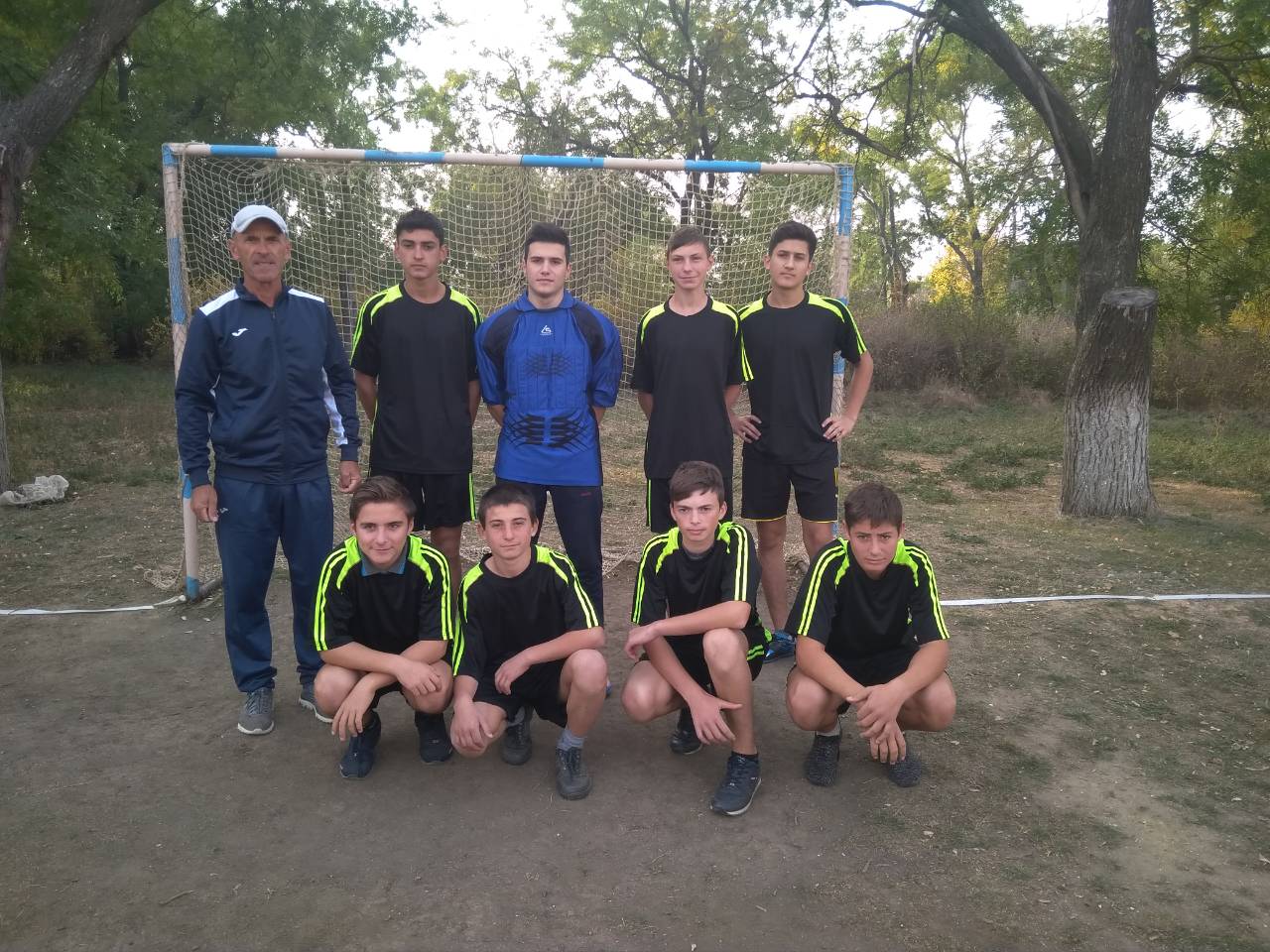 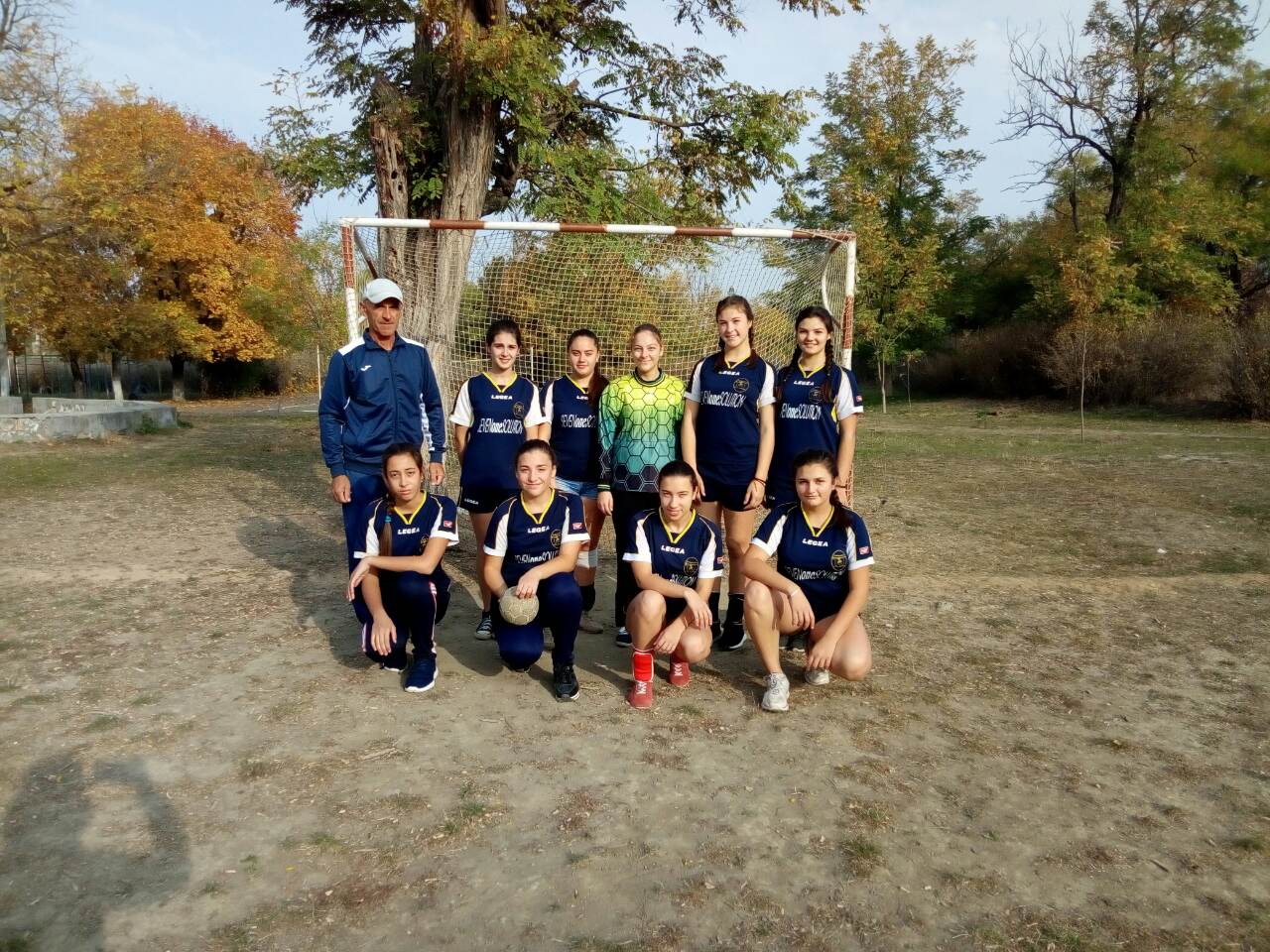 